Grove Medical Centre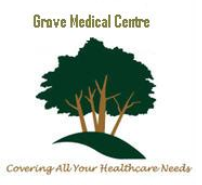  New Patient Health Questionnaire for Adults (14 years and Over) Personal Details Title:…………... First Names ………………………………………………… Surname …………………………….…….……….. Date of Birth ……………………………… Occupation  ………………………………………………………………………………….Home Address…………………………………………………………………………………………Postcode  …………………………………………………….Home Landline Tel .................................................Work TEl............................. Mobile ………………………………………………………Email ……………………………………………………………………What is your preferred written method of communication?  (please circle one)  SMS                           Email                           LetterShared mobile numbers are not advised as there is a risk that individuals who share mobile phones will receive messages meant for others.Do you give consent for the surgery to sent text messages -   YES                      NO               First Language ……………………………………………. English speaker?............................Ethnic Group  - MUST BE FILLED IN PLEASE  Medical Information Weight ……………………………kg  Height …………………………….m  YES I WOULD LIKE TO BECOME INVOLVED WITH THE Surgery Patient Participation Group (tick box) Please list any serious illnesses/operations/accidents/disabilities (and for women any pregnancy related problems), including the year they took place: Have you ever suffered from the following? (Please specify year of diagnosis if known) Epilepsy Blindness/Glaucoma                   Heart Attack                Diabetes               COPDHigh Blood Pressure                   Asthma               Stroke/TIA            Cancer             EczemaHay Fever Please list any medications taken and the amount Are you allergic to any medicines, and if so which?.......................................................................Have you ever suffered from the following: Depression /Anxiety/ OCD /PTSD/ Bipolar Disorder Other (please specify)………………………………………………………………………..Are you receiving any treatment or therapy? (If yes, please specify details of care and when this occurred) Have you ever refused treatment/screening of any kind? If so, what and when? Are you registered disabled? Yes          No     Please give detail:…………………………………………………………………………………………………………………………… ………………………………………………………………………………………………………………………………………………………Bp Reading – (if you have a blood pressure machine at home)………………………………………………Smoking Do you smoke?      YES           NO  If ‘No’ have you ever smoked?       Yes          NoIf ‘Yes’, when did you quit?  ………………………………………… If ‘Yes’ how many cigarettes/ounces of tobacco do you smoke each day? ……………………………………. Would you like advice on giving up smoking? Yes           No Alcohol UNITS 2 units = 1 pint beer or 1 glass of wine(175mls)                             1 unit= single measure of spirits                            1.5 units= alcopop or a can of Lager                            9 units= 1 bottle of wineIf your score is above 8 Please make an appointment to discuss your alcohol use or www.nhs.uk/Livewell/alcoholCarers Do you have a carer? Yes              No             If yes, please give details……………………………………………….. Are you a carer? Yes           No      If yes, please give details……………………………………………….. Has Anyone in your family ever suffered from:Military History Are you currently in the military? Yes            No        Are you a military veteran? Yes           No Will Do you hold a Living Will?    Yes           No         (A Living Will is documentation regarding your personal wishes in respect of medical intervention at the time of serious illness) Women Have you ever had a cervical smear?    Yes          No If Yes, please state when, where and any known results:……………………………………………………………………………………………………………………………………………………………………………………………………………………………IMPORTANT –NEW PATIENT HEALTH CHECKALL NEW PATIENTS ARE OFFERED A NEW PATIENT HEALTH CHECK.  HOWEVER, IF YOU ARE DUE YOUR USUAL YEARLY HEALTH CHECK  DUE TO BEING UNDER CHRONIC DISEASE REGISTERS,(diabetes, hypertension, heart, asthma,) THIS WILL BE DONE TOGETHER  AT THE TIME WE CALL YOU.Are you seen yearly?..........................(yes/no). (To place on list to book a NEW PATIENT HEALTH CHECK if NO)If YOU ARE NOT UNDER YEARLY HEALTH CHECKS we will organise a new patient health check in the next few weeks.…………………………………………………………………………………………………………………………………………………………If you do not wish to have a New Patient Health Check please sign the dissent declaration below:Patient Name  .…………………………………………………         Patient date of birth…………………………………..I do not wish to have the NHS Health Check.  Signature of patient ………………………………………       Date………………………………………Summary Care RecordThe Summary Care Record has basic information that is useful for NHS clinicians.  It shows if you have allergies and it lists your medications.  98% of people have this.  By including additional information, this will add your illnesses and any health problems, vaccinations, operations and information on how you would like to be treated.Your record can only be seen by staff currently involved in your direct care and have a need to see it.Yes, I am happy for additional information to be added to my summary care record, this means healthcare staff treating me can see a summary of my medical history in addition to my medications and allergies.Please Tick and Sign Name………………………………………………………….                                                                                    Date of Birth………………………………………….SIGNATURE………………………………………………………………………………………..If you are filling in this form on behalf of another person, please ensure that you fill in their details above, sign the form above and then provide your details below.Name………………………………………………………..  ….  Parent         Legal Guardian         Power of  	 											AttorneyCervical ScreeningAre you under the cervical screening recall programme?Yes              NO      Please circleDate of last smear………………………………………………..If you are aged between 25 and 64 years old you are entitled to cervical screening. For England and Northern Ireland – you get an invite every 3 years if you are aged 25 to 49. After that, you get an invite every 5 years until the age of 64.Cervical screening is for anyone within this age range who has a cervix, such as trans men and non-binary people. You can talk to your GP about this Or please request an appointment below.White BritishWhite otherAsian or Asian British-BangladeshiAsian/Asian British- PakistaniAsian or Asian British-IndianAsian or Asian British-OtherBlack CaribbeanBlack AfricanBlack OtherOther –please stateQuestions01234Your Score1. How often do you have a drink containing alcohol?NeverMonthly or less2-4 times a month2-3 times a week4+ times a week2. How many drinks containing alcohol on a typical day when you are drinking?1-2  (score 0)3-4 (score 1)5-6 (score 2)7-9 (score 3)10+ (score 4)3. How often do you have six or more drinks in one occasion?NeverLess than monthlyMonthlyWeeklyDaily or almost dailyIf your total score on questions 1-3 is more than 5 please carry on with the next questionsIf your total score on questions 1-3 is more than 5 please carry on with the next questionsIf your total score on questions 1-3 is more than 5 please carry on with the next questionsIf your total score on questions 1-3 is more than 5 please carry on with the next questionsIf your total score on questions 1-3 is more than 5 please carry on with the next questionsIf your total score on questions 1-3 is more than 5 please carry on with the next questions4. How often during the last year have you found that you were not able to stop drinking once you had started?NeverLess than monthlyMonthlyWeeklyDaily or almost daily5. How often during the last year have you failed to do what was normally expected of you because of drinking?NeverLess than monthlyMonthlyWeeklyDaily or almost daily6. How often during the last year have you needed a drink in the morning to get yourself going after a heavy drinking session?NeverLess than monthlyMonthlyWeeklyDaily or almost daily7. How often during the last year have you had a feeling of guilt or remorse after drinking?NeverLess than monthlyMonthlyWeeklyDaily or almost daily8. How often during the last year have you been unable to remember what happened the night before because of your drinking?NeverLess than monthlyMonthlyWeeklyDaily or almost daily9. Have you or someone else been injured because of your drinking?NoYes, but not in the last yearYes, during the last year10. Has a relative , friend, doctor or other health care woerker been concerned about you drinking or suggested you cut down?NOYes, but not in the last yearYes, during the last yearHIV/AIDSYESNOFamily member:Age of diagnosis:TBFamily member: Age of diagnosisHepatitis BFamily member:Age of diagnosisDiabetesFamily member:Age of diagnosisHeart DiseaseFamily member: Age of diagnosisStrokeFamily member: Age of diagnosisHigh Blood PressureFamily member: Age of diagnosisAsthmaFamily member: Age of diagnosisCancerFamily member:Age of diagnosis